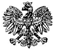 Zgierz, dn. 21.09.2023 r.ZP.272.13.2023.MW/4INFORMACJA O KWOCIE PRZEZNACZONEJ NA SFINANSOWANIE ZAMÓWIENIANa podstawie art. 222 ust. 4 ustawy z dnia 11 września 2019 r. – Prawo zamówień publicznych 
(tj. Dz. U. z 2023 r., poz. 1605. - zwanej dalej Ustawą) Powiat Zgierski reprezentowany przez Zarząd Powiatu Zgierskiego (zwany dalej Zamawiającym) informuje, że na sfinansowanie zamówienia publicznego prowadzonego w trybie podstawowym na podstawie art. 275 pkt. 2 Ustawy, pn.: „Montaż instalacji fotowoltaicznej na budynkach Powiatu Zgierskiego” nr rej. ZP.272.13.2023, zabezpieczył w uchwale budżetowej Powiatu Zgierskiego na rok 2023, środki finansowe w łącznej wysokości 683 664,14 zł brutto, w tym odrębnie  dla każdego zadania wymienionego poniżej, następujące środki finansowe:Zadanie nr 1 -Montaż instalacji fotowoltaicznej na budynku Powiatowego Urzędu Pracy.- kwota w wysokości 122 544,90 zł brutto,Zadanie nr 2 –Montaż instalacji fotowoltaicznej na budynku Starostwa Powiatowego w Zgierzu przy ul. Długiej – kwota w wysokości 85 781,43 zł brutto. Zadanie nr 3 - . Montaż instalacji fotowoltaicznej na budynku Starostwa Powiatowego w Zgierzu przy ul. Sadowej – kwota w wysokości 162 848,31 zł brutto. Zadanie nr 4 - Montaż instalacji fotowoltaicznej na budynku Zgierskiego Zespołu Szkół Ponadpodstawowych – kwota w wysokości 257 344,29 zł brutto. Zadanie nr 5 - Montaż instalacji fotowoltaicznej na budynku ZSS w Ozorkowie – kwota w wysokości 55 145,21 zł brutto.                                                                                             Zarząd Powiatu Zgierskiego                                                 ___________________________________________________(podpis Kierownika Zamawiającego lub osoby upoważnionej)                                                                                  Skarbnik Powiatu Zgierskiego                                                                                                                                                                         __________________________________                                                                                                                                          (podpis Skarbnika Powiatu Zgierskiego)          ZARZĄD  POWIATU  ZGIERSKIEGO                     95-100 Zgierz, ul. Sadowa 6a                    Tel. (42) 288 81 00,  fax (42) 719 08 16                     zarzad@powiat.zgierz.pl, www.powiat.zgierz.pl